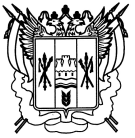 Российская ФедерацияРостовская областьЗаветинский районмуниципальное образование «Федосеевское сельское поселение»Собрание депутатов Федосеевского сельского поселения		Р е ш е н и е                   Принято    Собранием депутатов                                                            10 июля 2023  года        Рассмотрев предложения Администрации Федосеевского сельского поселения по внесению изменений в решение Собрания депутатов Федосеевского сельского поселения от 28.12.2022 № 42 «О бюджете Федосеевского сельского поселения Заветинского района на 2023 год и плановый период 2024 и 2025 годов», на основании статьи 25 Устава муниципального образования «Федосеевское сельское поселение» Собрание депутатов Федосеевского сельского поселения РЕШИЛО:Внести в решение Собрания депутатов Федосеевского сельского поселения от 28.12.2022 № 42 «О бюджете Федосеевского сельского поселения Заветинского района на 2023 год и плановый период 2024 и 2025 годов» следующие изменения:1) приложение 4 изложить в следующей редакции:«Приложение 4к решению Собрания депутатов Федосеевского сельского поселения «О бюджете Федосеевского сельского поселения Заветинского района на 2023 год и на плановый период 2024 и 2025 годов»Распределение бюджетных ассигнований по разделам, подразделам, целевым статьям (муниципальным программам Федосеевского сельского поселения и непрограммным направлениям деятельности), группам (подгруппам) видов расходов классификации расходов бюджета Федосеевского сельского поселения Заветинского района на 2023 год и на плановый период 2024 и 2025 годов                                                                                                                                                                                             (тыс. рублей)2) приложение 5 изложить в следующей редакции:«Приложение  5к решению Собрания депутатов Федосеевского сельского поселения «О бюджете Федосеевского сельского поселения Заветинского района на 2023 год и на плановый период 2024 и 2025 годов»Ведомственная структура расходов бюджета Федосеевского сельского поселения Заветинского районана 2023 год и на плановый период 2024 и 2025 годов (тыс. рублей)3) приложение 6 изложить в следующей редакции:«Приложение 6к решению Собрания депутатов Федосеевского сельского поселения «О бюджете Федосеевского сельского поселения Заветинского района на 2023 год и на плановый период 2024 и 2025 годов»Распределение бюджетных ассигнований по разделам, по целевым статьям муниципальным программам Федосеевского сельского поселения и непрограммным направлениям деятельности), группам видов расходов, разделам, подразделам классификации расходов бюджетаФедосеевского сельского поселения Заветинского района на 2023 год и на плановый период 2024 и 2025 годов                                    (тыс. рублей)	2. Настоящее решение вступает в силу со дня его официального  обнародования.	3. Контроль за исполнением решения возложить на постоянную комиссию по бюджету, местным налогам, сборам, тарифам и муниципальной собственности (Т.В. Пономареву).         Председатель Собрания депутатов – глава         Федосеевского  сельского поселения                              Т.В. Пономаревасело Федосеевка10 июля 2023 года№ 64О внесении изменений в решение Собрания депутатов Федосеевского сельского поселения от 28.12.2022 № 42 «О бюджете Федосеевского сельского поселения Заветинского района на 2023 год и плановый период 2024 и 2025 годов» НаименованиеРзПРЦСРВР2023 г.2024 г.2025 г.НаименованиеРзПРЦСРВР2023 г.2024 г.2025 г.Всего12 593,58 901,98 440,9ОБЩЕГОСУДАРСТВЕННЫЕ ВОПРОСЫ01006 039,15 344,85 082,4Функционирование Правительства Российской Федерации, высших исполнительных органов государственной власти субъектов Российской Федерации, местных администраций01045 823,24 929,94 481,5Расходы на выплаты по оплате труда работников органов местного самоуправления Федосеевского сельского поселения в рамках подпрограммы «Обеспечение реализации муниципальной программы Федосеевского сельского поселения «Муниципальная политика» муниципальной программы Федосеевского сельского поселения «Муниципальная политика» (Расходы на выплаты персоналу в целях обеспечения выполнения функций государственными (муниципальными) органами, казенными учреждениями, органами управления государственными внебюджетными фондами)010407.2.00.001101205 219,64 483,24 034,8Расходы на выплаты по оплате труда работников органов местного самоуправления Федосеевского сельского поселения в рамках подпрограммы «Обеспечение реализации муниципальной программы Федосеевского сельского поселения «Муниципальная политика» муниципальной программы Федосеевского сельского поселения «Муниципальная политика» (Социальное обеспечение и иные выплаты населению)010407.2.00.00110320101,2Расходы на обеспечение функций органов местного самоуправления Федосеевского сельского поселения в рамках подпрограммы «Обеспечение реализации муниципальной программы Федосеевского сельского поселения «Муниципальная политика» муниципальной программы Федосеевского сельского поселения «Муниципальная политика» (Закупка товаров, работ и услуг для обеспечения государственных (муниципальных) нужд)010407.2.00.00190240494,6440,9440,9Расходы на обеспечение функций органов местного самоуправления Федосеевского сельского поселения в рамках подпрограммы «Обеспечение реализации муниципальной программы Федосеевского сельского поселения «Муниципальная политика» муниципальной программы Федосеевского сельского поселения «Муниципальная политика» (Иные бюджетные ассигнования)010407.2.00.001908507,65,65,6Расходы на осуществление полномочий по определению перечня должностных лиц, уполномоченных составлять протоколы об административных правонарушениях, предусмотренных статьями 2.2, 2.4, 2.7, 2.9, 3.2, 4.1, 4.4, 5.1, 5.2, 6.2, 6.3, 6.4, 7.1, 7.2, 7.3 (в части нарушения установленных нормативными правовыми актами органов местного самоуправления правил организации пассажирских перевозок автомобильным транспортом), 8.1-8.3, частью 2 статьи 9.1, статьей 9.3 Областного закона от 25 октября 2002 года № 273-ЗС «Об административных правонарушениях» в рамках непрограммных расходов органов местного самоуправления Федосеевского сельского поселения (Закупка товаров, работ и услуг для обеспечения государственных (муниципальных) нужд)010499.9.00.723902400,20,20,2Обеспечение деятельности финансовых, налоговых и таможенных органов и органов финансового (финансово-бюджетного) надзора010640,840,840,8Иные межбюджетные трансферты, передаваемые бюджету района в соответствии с заключенными соглашениями на осуществление внутреннего муниципального финансового контроля (Межбюджетные трансферты)010699.9.00.8606054040,840,840,8Резервные фонды011120,010,010,0Резервный фонд Администрации Федосеевского сельского поселения на финансовое обеспечение непредвиденных расходов в рамках непрограммных расходов органов местного самоуправления Федосеевского сельского поселения (Иные бюджетные ассигнования)011199.1.00.9020087020,010,010,0Другие общегосударственные вопросы0113155,1364,1550,1Мероприятия по просвещению, обучению и воспитанию по вопросам противодействия коррупции в рамках подпрограммы «Противодействие коррупции в Федосеевском сельском поселении» муниципальной программы Федосеевского сельского поселения «Обеспечение общественного порядка и противодействие преступности на территории Федосеевского сельского поселения» (Закупка товаров, работ и услуг для обеспечения государственных (муниципальных) нужд)011301.1.00.260102401,01,01,0Мероприятия на информационно-пропагандистское противодействие экстремизму и терроризму в рамках подпрограммы «Профилактика экстремизма и терроризма в Федосеевском сельском поселении» муниципальной программы Федосеевского сельского поселения «Обеспечение общественного порядка и противодействие преступности на территории Федосеевского сельского поселения» (Закупка товаров, работ и услуг для обеспечения государственных (муниципальных) нужд)011301.2.00.260302401,01,01,0Расходы по изготовлению и размещению тематической социальной рекламы наружной и внутри помещений в рамках подпрограммы «Комплексные меры противодействия злоупотреблению наркотиками и их незаконному обороту» муниципальной программы Федосеевского сельского поселения «Обеспечение общественного порядка и противодействие преступности на территории Федосеевского сельского поселения» (Закупка товаров, работ и услуг для обеспечения государственных (муниципальных) нужд)011301.3.00.260502401,01,01,0Мероприятия по поддержке добровольных пожарных дружин (команд) на территории Федосеевского сельского поселения в рамках подпрограммы «Пожарная безопасность» муниципальной программы Федосеевского сельского поселения «Защита населения и территории от чрезвычайных ситуаций, обеспечение пожарной безопасности и безопасности людей на водных объектах на территории Федосеевского сельского поселения» (Закупка товаров, работ и услуг для обеспечения государственных (муниципальных) нужд)011302.1.00.263302403,23,23,2Мероприятия на выполнение прочих обязательств муниципального образования в рамках подпрограммы «Обеспечение реализации муниципальной программы Федосеевского сельского поселения «Муниципальная политика» муниципальной программы Федосеевского сельского поселения «Муниципальная политика» (Закупка товаров, работ и услуг для обеспечения государственных (муниципальных) нужд)011307.2.00.2640024040,020,020,0Мероприятия на выполнение прочих обязательств муниципального образования в рамках подпрограммы «Обеспечение реализации муниципальной программы Федосеевского сельского поселения «Муниципальная политика» муниципальной программы Федосеевского сельского поселения «Муниципальная политика» (Иные бюджетные ассигнования)011307.2.00.26400850108,9107,7107,7Мероприятия по выполнению землеустроительных работ по межеванию земельных участков, подлежащих регистрации права муниципальной собственности Федосеевского сельского поселения в рамках подпрограммы «Землеустроительные работы по межеванию земельных участков, подлежащих регистрации права муниципальной собственности» муниципальной программы «Управление муниципальным имуществом муниципального образования «Федосеевское сельское поселение» (Закупка товаров, работ и услуг для обеспечения государственных (муниципальных) нужд)011308.2.00.2627024011,01,0Условно утвержденные расходы в рамках непрограммных расходов органов местного самоуправления Федосеевского сельского поселения (Иные бюджетные ассигнования)011399.9.00.90110880219,2415,2НАЦИОНАЛЬНАЯ ОБОРОНА0200128,0133,7138,3Мобилизационная и вневойсковая подготовка0203128,0133,7138,3Расходы на осуществление первичного воинского учета на территориях, где отсутствуют военные комиссариаты в рамках непрограммных расходов органов местного самоуправления Федосеевского сельского поселения (Расходы на выплаты персоналу в целях обеспечения выполнения функций государственными (муниципальными) органами, казенными учреждениями, органами управления государственными внебюджетными фондами)020399.9.00.51180120128,0133,7138,3НАЦИОНАЛЬНАЯ БЕЗОПАСНОСТЬ И ПРАВООХРАНИТЕЛЬНАЯ ДЕЯТЕЛЬНОСТЬ03002,022,022,0Защита населения и территории от чрезвычайных ситуаций природного и техногенного характера, пожарная безопасность03102,022,022,0Расходы на создание защитных противопожарных полос, исключающих возможность переброса огня на населенные пункты сельского поселения в рамках подпрограммы «Пожарная безопасность» муниципальной программы Федосеевского сельского поселения «Защита населения и территории от чрезвычайных ситуаций, обеспечение пожарной безопасности и безопасности людей на водных объектах на территории Федосеевского сельского поселения»» (Закупка товаров, работ и услуг для обеспечения государственных (муниципальных) нужд)031002.1.00.263802400,010,010,0Мероприятия по предупреждению чрезвычайных ситуаций и пропаганда среди населения безопасности жизнедеятельности и обучение действиям при возникновении чрезвычайных ситуаций, распространением памяток, листовок, плакатов в рамках подпрограммы «Защита населения от чрезвычайных ситуаций» муниципальной программы Федосеевского сельского поселения «Защита населения и территории от чрезвычайных ситуаций, обеспечение пожарной безопасности и безопасности людей на водных объектах на территории Федосеевского сельского поселения» (Закупка товаров, работ и услуг для обеспечения государственных (муниципальных) нужд)031002.2.00.260902401,01,01,0Мероприятия по организации сезонных наблюдений гидрологического поста в рамках подпрограммы «Защита населения от чрезвычайных ситуаций» муниципальной программы Федосеевского сельского поселения «Защита населения и территории от чрезвычайных ситуаций, обеспечение пожарной безопасности и безопасности людей на водных объектах на территории Федосеевского сельского поселения» (Закупка товаров, работ и услуг для обеспечения государственных (муниципальных) нужд)031002.2.00.2610024010,010,0Мероприятия по предупреждению несчастных случаев на водоемах сельского поселения и пропаганда среди населения по безопасности поведения на воде в рамках подпрограммы «Обеспечение безопасности на воде» муниципальной программы Федосеевского сельского поселения «Защита населения и территории от чрезвычайных ситуаций, обеспечение пожарной безопасности и безопасности людей на водных объектах на территории Федосеевского сельского поселения» (Закупка товаров, работ и услуг для обеспечения государственных (муниципальных) нужд)031002.3.00.261102401,01,01,0НАЦИОНАЛЬНАЯ ЭКОНОМИКА040063,683,683,6Водное хозяйство040663,683,683,6Расходы на страхование плотин находящихся в собственности Администрации Федосеевского сельского поселения в рамках подпрограммы «Водное хозяйство» муниципальной программы Федосеевского сельского поселения «Охрана окружающей среды и рациональное природопользование» (Закупка товаров, работ и услуг для обеспечения государственных (муниципальных) нужд)040612.1.00.2643024063,683,683,6ЖИЛИЩНО-КОММУНАЛЬНОЕ ХОЗЯЙСТВО05003 296,6413,2410,0Благоустройство05033 296,6413,2410,0Расходы на уличное освещение в рамках подпрограммы «Благоустройство территории Федосеевского сельского поселения» муниципальной программы Федосеевского сельского поселения «Обеспечение качественными жилищно-коммунальными услугами населения Федосеевского сельского поселения» (Закупка товаров, работ и услуг для обеспечения государственных (муниципальных) нужд)050304.2.00.26150240409,4203,2210,0Расходы на озеленение территории сельского поселения в рамках подпрограммы «Благоустройство территории Федосеевского сельского поселения» муниципальной программы Федосеевского сельского поселения «Обеспечение качественными жилищно-коммунальными услугами населения Федосеевского сельского поселения» (Закупка товаров, работ и услуг для обеспечения государственных (муниципальных) нужд)050304.2.00.26160240117,030,020,0Расходы по содержанию мест захоронения в рамках подпрограммы «Благоустройство территории Федосеевского сельского поселения» муниципальной программы Федосеевского сельского поселения «Обеспечение качественными жилищно-коммунальными услугами населения Федосеевского сельского поселения» (Закупка товаров, работ и услуг для обеспечения государственных (муниципальных) нужд)050304.2.00.2617024026,010,010,0Прочие мероприятия в рамках подпрограммы «Благоустройство территории Федосеевского сельского поселения» муниципальной программы Федосеевского сельского поселения «Обеспечение качественными жилищно-коммунальными услугами населения Федосеевского сельского поселения» (Закупка товаров, работ и услуг для обеспечения государственных (муниципальных) нужд)050304.2.00.26340240343,8160,0160,0Расходы на разработку проектной документации на капитальный ремонт пешеходных дорожек в селе Федосеевка в рамках подпрограммы «Благоустройство территории Федосеевского сельского поселения» муниципальной программы Федосеевского сельского поселения «Обеспечение качественными жилищно-коммунальными услугами населения Федосеевского сельского поселения» (Закупка товаров, работ и услуг для обеспечения государственных (муниципальных) нужд)050304.2.00.264602406,0Мероприятия по проведению капитального ремонта асфальтированных пешеходных дорожек в рамках подпрограммы «Благоустройства территории Федосеевского сельского поселения» муниципальной программы Федосеевского сельского поселения «Обеспечение качественными жилищно- коммунальными услугами населения Федосеевского сельского поселения (Иные закупки товаров, работ и услуг для обеспечения (муниципальных ) нужд (Закупка товаров, работ и услуг для обеспечения государственных (муниципальных) нужд)050304.2.00.26510240180,0Расходы на реализацию общественно значимых проектов по благоустройству сельских территорий в рамках подпрограммы «Благоустройства территории Федосеевского сельского поселения» муниципальной программы Федосеевского сельского поселения «Обеспечение качественными жилищно- коммунальными услугами населения Федосеевского сельского поселения» (Закупка товаров, работ и услуг для обеспечения государственных (муниципальных) нужд)050304.2.00.S36902402 204,4Мероприятия по замене ламп накаливания и других неэффективных элементов систем освещения, в том числе светильников, на энергосберегающие в рамках подпрограммы «Повышение энергетической эффективности сетей уличного освещения» муниципальной программы «Энергосбережение и повышение энергетической эффективности» (Закупка товаров, работ и услуг для обеспечения государственных (муниципальных) нужд)050311.1.00.264402405,05,05,0Мероприятия, обеспечивающие распространение информации об энергосбережении и повышении энергетической эффективности в рамках подпрограммы «Повышение энергетической эффективности сетей уличного освещения» муниципальной программы «Энергосбережение и повышение энергетической эффективности» (Закупка товаров, работ и услуг для обеспечения государственных (муниципальных) нужд)050311.2.00.264502405,05,05,0ОБРАЗОВАНИЕ070017,617,617,6Профессиональная подготовка, переподготовка и повышение квалификации070515,015,015,0Расходы на обеспечение функций органов местного самоуправления Федосеевского сельского поселения в рамках подпрограммы «Обеспечение реализации муниципальной программы Федосеевского сельского поселения «Муниципальная политика» муниципальной программы Федосеевского сельского поселения «Муниципальная политика» (Закупка товаров, работ и услуг для обеспечения государственных (муниципальных) нужд)070507.2.00.0019024015,015,015,0Молодежная политика07072,62,62,6Обеспечение проведения мероприятий по вовлечению молодежи в социальную практику, поддержке молодежных в рамках подпрограммы «Поддержка молодежных инициатив» муниципальной программы Федосеевского сельского поселения «Молодежная политика и социальная активность Федосеевского сельского поселения» (Закупка товаров, работ и услуг для обеспечения государственных (муниципальных) нужд)070713.1.00.264802401,01,01,0Обеспечение проведения мероприятий по содействию гражданско-патриотическому воспитанию молодых людей Федосеевского сельского поселения в рамках подпрограммы «Формирование патриотизма и гражданской ответственности в молодежной среде» муниципальной программы Федосеевского сельского поселения «Молодежная политика и социальная активность Федосеевского сельского поселения» (Закупка товаров, работ и услуг для обеспечения государственных (муниципальных) нужд)070713.2.00.264902401,31,31,3Организация и проведение серии мероприятий добровольческой направленности, информационной кампании о популяризации добровольчества в рамках подпрограммы «Формирование эффективной системы поддержки добровольческой деятельности» муниципальной программы Федосеевского сельского поселения «Молодежная политика и социальная активность Федосеевского сельского поселения» (Закупка товаров, работ и услуг для обеспечения государственных (муниципальных) нужд)070713.3.00.265002400,30,30,3КУЛЬТУРА, КИНЕМАТОГРАФИЯ08002 359,62 200,02 000,0Культура08012 359,62 200,02 000,0Расходы на обеспечение деятельности (оказание услуг) муниципальных учреждений Федосеевского сельского поселения в рамках подпрограммы «Развитие культуры» муниципальной программы Федосеевского сельского поселения «Развитие культуры Федосеевского сельского поселения» (Предоставление субсидий бюджетным, автономным учреждениям и иным некоммерческим организациям)080105.1.00.005906102 359,62 200,02 000,0СОЦИАЛЬНАЯ ПОЛИТИКА1000672,0672,0672,0Пенсионное обеспечение1001672,0672,0672,0Расходы на выплаты муниципальной пенсии за выслугу лет лицам, замещавшим муниципальные должности и должности муниципальной службы в Федосеевском сельском поселении в рамках подпрограммы «Социальная поддержка отдельных категорий граждан» муниципальной программы Федосеевского сельского поселения «Социальная поддержка граждан» (Социальное обеспечение и иные выплаты населению)100110.1.00.26370310672,0672,0672,0ФИЗИЧЕСКАЯ КУЛЬТУРА И СПОРТ110015,015,015,0Массовый спорт110215,015,015,0Расходы на физическое воспитание населения Федосеевского сельского поселения и обеспечение организации и проведения физкультурных и массовых мероприятий. Проведение спортивных праздников посвященных знаменательным датам и участие команд Федосеевского сельского поселения в районных, зональных и областных соревнованиях в рамках подпрограммы «Развитие физической культуры и массового спорта в Федосеевском сельском поселении» муниципальной программы Федосеевского сельского поселения «Развитие физической культуры и спорта на территории Федосеевского сельского поселения» (Закупка товаров, работ и услуг для обеспечения государственных (муниципальных) нужд)110206.1.00.2619024012,012,012,0Расходы на приобретение спортинвентаря и спортивной формы для сборной команды Федосеевского сельского поселения в рамках подпрограммы «Развитие материальной базы и инфраструктуры спорта» муниципальной программы Федосеевского сельского поселения «Развитие физической культуры и спорта на территории Федосеевского сельского поселения» (Закупка товаров, работ и услуг для обеспечения государственных (муниципальных) нужд)110206.2.00.262002403,03,03,0»;НаименованиеМинРзПРЦСРВР2023 г.2024 г.2025 г.НаименованиеМинРзПРЦСРВР2023 г.2024 г.2025 г.Всего12 593,58 901,98 440,9АДМИНИСТРАЦИЯ ФЕДОСЕЕВСКОГО СЕЛЬСКОГО ПОСЕЛЕНИЯ95112 593,58 901,98 440,9Расходы на выплаты по оплате труда работников органов местного самоуправления Федосеевского сельского поселения в рамках подпрограммы «Обеспечение реализации муниципальной программы Федосеевского сельского поселения «Муниципальная политика» муниципальной программы Федосеевского сельского поселения «Муниципальная политика» (Расходы на выплаты персоналу в целях обеспечения выполнения функций государственными (муниципальными) органами, казенными учреждениями, органами управления государственными внебюджетными фондами)951010407.2.00.001101205 219,64 483,24 034,8Расходы на выплаты по оплате труда работников органов местного самоуправления Федосеевского сельского поселения в рамках подпрограммы «Обеспечение реализации муниципальной программы Федосеевского сельского поселения «Муниципальная политика» муниципальной программы Федосеевского сельского поселения «Муниципальная политика» (Социальное обеспечение и иные выплаты населению)951010407.2.00.00110320101,2Расходы на обеспечение функций органов местного самоуправления Федосеевского сельского поселения в рамках подпрограммы «Обеспечение реализации муниципальной программы Федосеевского сельского поселения «Муниципальная политика» муниципальной программы Федосеевского сельского поселения «Муниципальная политика» (Закупка товаров, работ и услуг для обеспечения государственных (муниципальных) нужд)951010407.2.00.00190240494,6440,9440,9Расходы на обеспечение функций органов местного самоуправления Федосеевского сельского поселения в рамках подпрограммы «Обеспечение реализации муниципальной программы Федосеевского сельского поселения «Муниципальная политика» муниципальной программы Федосеевского сельского поселения «Муниципальная политика» (Иные бюджетные ассигнования)951010407.2.00.001908507,65,65,6Расходы на осуществление полномочий по определению перечня должностных лиц, уполномоченных составлять протоколы об административных правонарушениях, предусмотренных статьями 2.2, 2.4, 2.7, 2.9, 3.2, 4.1, 4.4, 5.1, 5.2, 6.2, 6.3, 6.4, 7.1, 7.2, 7.3 (в части нарушения установленных нормативными правовыми актами органов местного самоуправления правил организации пассажирских перевозок автомобильным транспортом), 8.1-8.3, частью 2 статьи 9.1, статьей 9.3 Областного закона от 25 октября 2002 года № 273-ЗС «Об административных правонарушениях» в рамках непрограммных расходов органов местного самоуправления Федосеевского сельского поселения (Закупка товаров, работ и услуг для обеспечения государственных (муниципальных) нужд)951010499.9.00.723902400,20,20,2Иные межбюджетные трансферты, передаваемые бюджету района в соответствии с заключенными соглашениями на осуществление внутреннего муниципального финансового контроля (Межбюджетные трансферты)951010699.9.00.8606054040,840,840,8Резервный фонд Администрации Федосеевского сельского поселения на финансовое обеспечение непредвиденных расходов в рамках непрограммных расходов органов местного самоуправления Федосеевского сельского поселения (Иные бюджетные ассигнования)951011199.1.00.9020087020,010,010,0Мероприятия по просвещению, обучению и воспитанию по вопросам противодействия коррупции в рамках подпрограммы «Противодействие коррупции в Федосеевском сельском поселении» муниципальной программы Федосеевского сельского поселения «Обеспечение общественного порядка и противодействие преступности на территории Федосеевского сельского поселения» (Закупка товаров, работ и услуг для обеспечения государственных (муниципальных) нужд)951011301.1.00.260102401,01,01,0Мероприятия на информационно-пропагандистское противодействие экстремизму и терроризму в рамках подпрограммы «Профилактика экстремизма и терроризма в Федосеевском сельском поселении» муниципальной программы Федосеевского сельского поселения «Обеспечение общественного порядка и противодействие преступности на территории Федосеевского сельского поселения» (Закупка товаров, работ и услуг для обеспечения государственных (муниципальных) нужд)951011301.2.00.260302401,01,01,0Расходы по изготовлению и размещению тематической социальной рекламы наружной и внутри помещений в рамках подпрограммы «Комплексные меры противодействия злоупотреблению наркотиками и их незаконному обороту» муниципальной программы Федосеевского сельского поселения «Обеспечение общественного порядка и противодействие преступности на территории Федосеевского сельского поселения» (Закупка товаров, работ и услуг для обеспечения государственных (муниципальных) нужд)951011301.3.00.260502401,01,01,0Мероприятия по поддержке добровольных пожарных дружин (команд) на территории Федосеевского сельского поселения в рамках подпрограммы «Пожарная безопасность» муниципальной программы Федосеевского сельского поселения «Защита населения и территории от чрезвычайных ситуаций, обеспечение пожарной безопасности и безопасности людей на водных объектах на территории Федосеевского сельского поселения» (Закупка товаров, работ и услуг для обеспечения государственных (муниципальных) нужд)951011302.1.00.263302403,23,23,2Мероприятия на выполнение прочих обязательств муниципального образования в рамках подпрограммы «Обеспечение реализации муниципальной программы Федосеевского сельского поселения «Муниципальная политика» муниципальной программы Федосеевского сельского поселения «Муниципальная политика» (Закупка товаров, работ и услуг для обеспечения государственных (муниципальных) нужд)951011307.2.00.2640024040,020,020,0Мероприятия на выполнение прочих обязательств муниципального образования в рамках подпрограммы «Обеспечение реализации муниципальной программы Федосеевского сельского поселения «Муниципальная политика» муниципальной программы Федосеевского сельского поселения «Муниципальная политика» (Иные бюджетные ассигнования)951011307.2.00.26400850108,9107,7107,7Мероприятия по выполнению землеустроительных работ по межеванию земельных участков, подлежащих регистрации права муниципальной собственности Федосеевского сельского поселения в рамках подпрограммы «Землеустроительные работы по межеванию земельных участков, подлежащих регистрации права муниципальной собственности» муниципальной программы «Управление муниципальным имуществом муниципального образования «Федосеевское сельское поселение» (Закупка товаров, работ и услуг для обеспечения государственных (муниципальных) нужд)951011308.2.00.2627024011,01,0Условно утвержденные расходы в рамках непрограммных расходов органов местного самоуправления Федосеевского сельского поселения (Иные бюджетные ассигнования)951011399.9.00.90110880219,2415,2Расходы на осуществление первичного воинского учета на территориях, где отсутствуют военные комиссариаты в рамках непрограммных расходов органов местного самоуправления Федосеевского сельского поселения (Расходы на выплаты персоналу в целях обеспечения выполнения функций государственными (муниципальными) органами, казенными учреждениями, органами управления государственными внебюджетными фондами)951020399.9.00.51180120128,0133,7138,3Расходы на создание защитных противопожарных полос, исключающих возможность переброса огня на населенные пункты сельского поселения в рамках подпрограммы «Пожарная безопасность» муниципальной программы Федосеевского сельского поселения «Защита населения и территории от чрезвычайных ситуаций, обеспечение пожарной безопасности и безопасности людей на водных объектах на территории Федосеевского сельского поселения»» (Закупка товаров, работ и услуг для обеспечения государственных (муниципальных) нужд)951031002.1.00.2638024010,010,0Мероприятия по предупреждению чрезвычайных ситуаций и пропаганда среди населения безопасности жизнедеятельности и обучение действиям при возникновении чрезвычайных ситуаций, распространением памяток, листовок, плакатов в рамках подпрограммы «Защита населения от чрезвычайных ситуаций» муниципальной программы Федосеевского сельского поселения «Защита населения и территории от чрезвычайных ситуаций, обеспечение пожарной безопасности и безопасности людей на водных объектах на территории Федосеевского сельского поселения» (Закупка товаров, работ и услуг для обеспечения государственных (муниципальных) нужд)951031002.2.00.260902401,01,01,0Мероприятия по организации сезонных наблюдений гидрологического поста в рамках подпрограммы «Защита населения от чрезвычайных ситуаций» муниципальной программы Федосеевского сельского поселения «Защита населения и территории от чрезвычайных ситуаций, обеспечение пожарной безопасности и безопасности людей на водных объектах на территории Федосеевского сельского поселения» (Закупка товаров, работ и услуг для обеспечения государственных (муниципальных) нужд)951031002.2.00.2610024010,010,0Мероприятия по предупреждению несчастных случаев на водоемах сельского поселения и пропаганда среди населения по безопасности поведения на воде в рамках подпрограммы «Обеспечение безопасности на воде» муниципальной программы Федосеевского сельского поселения «Защита населения и территории от чрезвычайных ситуаций, обеспечение пожарной безопасности и безопасности людей на водных объектах на территории Федосеевского сельского поселения» (Закупка товаров, работ и услуг для обеспечения государственных (муниципальных) нужд)951031002.3.00.261102401,01,01,0Расходы на страхование плотин находящихся в собственности Администрации Федосеевского сельского поселения в рамках подпрограммы «Водное хозяйство» муниципальной программы Федосеевского сельского поселения «Охрана окружающей среды и рациональное природопользование» (Закупка товаров, работ и услуг для обеспечения государственных (муниципальных) нужд)951040612.1.00.2643024063,683,683,6Расходы на уличное освещение в рамках подпрограммы «Благоустройство территории Федосеевского сельского поселения» муниципальной программы Федосеевского сельского поселения «Обеспечение качественными жилищно-коммунальными услугами населения Федосеевского сельского поселения» (Закупка товаров, работ и услуг для обеспечения государственных (муниципальных) нужд)951050304.2.00.26150240409,4203,2210,0Расходы на озеленение территории сельского поселения в рамках подпрограммы «Благоустройство территории Федосеевского сельского поселения» муниципальной программы Федосеевского сельского поселения «Обеспечение качественными жилищно-коммунальными услугами населения Федосеевского сельского поселения» (Закупка товаров, работ и услуг для обеспечения государственных (муниципальных) нужд)951050304.2.00.26160240117,030,020,0Расходы по содержанию мест захоронения в рамках подпрограммы «Благоустройство территории Федосеевского сельского поселения» муниципальной программы Федосеевского сельского поселения «Обеспечение качественными жилищно-коммунальными услугами населения Федосеевского сельского поселения» (Закупка товаров, работ и услуг для обеспечения государственных (муниципальных) нужд)951050304.2.00.2617024026,010,010,0Прочие мероприятия в рамках подпрограммы «Благоустройство территории Федосеевского сельского поселения» муниципальной программы Федосеевского сельского поселения «Обеспечение качественными жилищно-коммунальными услугами населения Федосеевского сельского поселения» (Закупка товаров, работ и услуг для обеспечения государственных (муниципальных) нужд)951050304.2.00.263402240343,8160,0160,0Расходы на разработку проектной документации на капитальный ремонт пешеходных дорожек в селе Федосеевка в рамках подпрограммы «Благоустройство территории Федосеевского сельского поселения» муниципальной программы Федосеевского сельского поселения «Обеспечение качественными жилищно-коммунальными услугами населения Федосеевского сельского поселения» (Закупка товаров, работ и услуг для обеспечения государственных (муниципальных) нужд)951050304.2.00.264602406,0Мероприятия по проведению капитального ремонта асфальтированных пешеходных дорожек в рамках подпрограммы «Благоустройства территории Федосеевского сельского поселения» муниципальной программы Федосеевского сельского поселения «Обеспечение качественными жилищно- коммунальными услугами населения Федосеевского сельского поселения (Иные закупки товаров, работ и услуг для обеспечения (муниципальных ) нужд (Закупка товаров, работ и услуг для обеспечения государственных (муниципальных) нужд)951050304.2.00.26510240180,0Расходы на реализацию общественно значимых проектов по благоустройству сельских территорий в рамках подпрограммы «Благоустройства территории Федосеевского сельского поселения» муниципальной программы Федосеевского сельского поселения «Обеспечение качественными жилищно- коммунальными услугами населения Федосеевского сельского поселения» (Закупка товаров, работ и услуг для обеспечения государственных (муниципальных) нужд)951050304.2.00.S36902402 204,4Мероприятия по замене ламп накаливания и других неэффективных элементов систем освещения, в том числе светильников, на энергосберегающие в рамках подпрограммы «Повышение энергетической эффективности сетей уличного освещения» муниципальной программы «Энергосбережение и повышение энергетической эффективности» (Закупка товаров, работ и услуг для обеспечения государственных (муниципальных) нужд)951050311.1.00.264402405,05,05,0Мероприятия, обеспечивающие распространение информации об энергосбережении и повышении энергетической эффективности в рамках подпрограммы «Повышение энергетической эффективности сетей уличного освещения» муниципальной программы «Энергосбережение и повышение энергетической эффективности» (Закупка товаров, работ и услуг для обеспечения государственных (муниципальных) нужд)951050311.2.00.264502405,05,05,0Расходы на обеспечение функций органов местного самоуправления Федосеевского сельского поселения в рамках подпрограммы «Обеспечение реализации муниципальной программы Федосеевского сельского поселения «Муниципальная политика» муниципальной программы Федосеевского сельского поселения «Муниципальная политика» (Закупка товаров, работ и услуг для обеспечения государственных (муниципальных) нужд)951070507.2.00.0019024015,015,015,0Обеспечение проведения мероприятий по вовлечению молодежи в социальную практику, поддержке молодежных в рамках подпрограммы «Поддержка молодежных инициатив» муниципальной программы Федосеевского сельского поселения «Молодежная политика и социальная активность Федосеевского сельского поселения» (Закупка товаров, работ и услуг для обеспечения государственных (муниципальных) нужд)951070713.1.00.264802401,01,01,0Обеспечение проведения мероприятий по содействию гражданско-патриотическому воспитанию молодых людей Федосеевского сельского поселения в рамках подпрограммы «Формирование патриотизма и гражданской ответственности в молодежной среде» муниципальной программы Федосеевского сельского поселения «Молодежная политика и социальная активность Федосеевского сельского поселения» (Закупка товаров, работ и услуг для обеспечения государственных (муниципальных) нужд)951070713.2.00.264902401,31,31,3Организация и проведение серии мероприятий добровольческой направленности, информационной кампании о популяризации добровольчества в рамках подпрограммы «Формирование эффективной системы поддержки добровольческой деятельности» муниципальной программы Федосеевского сельского поселения «Молодежная политика и социальная активность Федосеевского сельского поселения» (Закупка товаров, работ и услуг для обеспечения государственных (муниципальных) нужд)951070713.3.00.265002400,30,30,3Расходы на обеспечение деятельности (оказание услуг) муниципальных учреждений Федосеевского сельского поселения в рамках подпрограммы «Развитие культуры» муниципальной программы Федосеевского сельского поселения «Развитие культуры Федосеевского сельского поселения» (Предоставление субсидий бюджетным, автономным учреждениям и иным некоммерческим организациям)951080105.1.00.005906102 359,62 200,02 000,0Расходы на выплаты муниципальной пенсии за выслугу лет лицам, замещавшим муниципальные должности и должности муниципальной службы в Федосеевском сельском поселении в рамках подпрограммы «Социальная поддержка отдельных категорий граждан» муниципальной программы Федосеевского сельского поселения «Социальная поддержка граждан» (Социальное обеспечение и иные выплаты населению)951100110.1.00.26370310672,0672,0672,0Расходы на физическое воспитание населения Федосеевского сельского поселения и обеспечение организации и проведения физкультурных и массовых мероприятий. Проведение спортивных праздников посвященных знаменательным датам и участие команд Федосеевского сельского поселения в районных, зональных и областных соревнованиях в рамках подпрограммы «Развитие физической культуры и массового спорта в Федосеевском сельском поселении» муниципальной программы Федосеевского сельского поселения «Развитие физической культуры и спорта на территории Федосеевского сельского поселения» (Закупка товаров, работ и услуг для обеспечения государственных (муниципальных) нужд)951110206.1.00.2619024012,012,012,0Расходы на приобретение спортинвентаря и спортивной формы для сборной команды Федосеевского сельского поселения в рамках подпрограммы «Развитие материальной базы и инфраструктуры спорта» муниципальной программы Федосеевского сельского поселения «Развитие физической культуры и спорта на территории Федосеевского сельского поселения» (Закупка товаров, работ и услуг для обеспечения государственных (муниципальных) нужд)951110206.2.00.262002403,03,03,0»;НаименованиеЦСРВРРзПР2023 г.2024 г.2025 г.НаименованиеЦСРВРРзПР2023 г.2024 г.2025 г.Всего12 593,58 901,98 440,9Муниципальная программа Федосеевского сельского поселения «Обеспечение общественного порядка и противодействие преступности на территории Федосеевского сельского поселения»01.0.00.000003,03,03,0Подпрограмма «Противодействие коррупции в Федосеевском сельском поселении» муниципальной программы Федосеевского сельского поселения «Обеспечение общественного порядка и противодействие преступности на территории Федосеевского сельского поселения»01.1.00.000001,01,01,0Мероприятия по просвещению, обучению и воспитанию по вопросам противодействия коррупции в рамках подпрограммы «Противодействие коррупции в Федосеевском сельском поселении» муниципальной программы Федосеевского сельского поселения «Обеспечение общественного порядка и противодействие преступности на территории Федосеевского сельского поселения» (Закупка товаров, работ и услуг для обеспечения государственных (муниципальных) нужд)01.1.00.2601024001131,01,01,0Подпрограмма «Профилактика экстремизма и терроризма в Федосеевском сельском поселении» муниципальной программы Федосеевского сельского поселения «Обеспечение общественного порядка и противодействие преступности на территории Федосеевского сельского поселения»01.2.00.000001,01,01,0Мероприятия на информационно-пропагандистское противодействие экстремизму и терроризму в рамках подпрограммы «Профилактика экстремизма и терроризма в Федосеевском сельском поселении» муниципальной программы Федосеевского сельского поселения «Обеспечение общественного порядка и противодействие преступности на территории Федосеевского сельского поселения» (Закупка товаров, работ и услуг для обеспечения государственных (муниципальных) нужд)01.2.00.2603024001131,01,01,0Подпрограмма «Комплексные меры противодействия злоупотреблению наркотиками и их незаконному обороту» муниципальной программы Федосеевского сельского поселения «Обеспечение общественного порядка и противодействие преступности на территории Федосеевского сельского поселения»01.3.00.000001,01,01,0Расходы по изготовлению и размещению тематической социальной рекламы наружной и внутри помещений в рамках подпрограммы «Комплексные меры противодействия злоупотреблению наркотиками и их незаконному обороту» муниципальной программы Федосеевского сельского поселения «Обеспечение общественного порядка и противодействие преступности на территории Федосеевского сельского поселения» (Закупка товаров, работ и услуг для обеспечения государственных (муниципальных) нужд)01.3.00.2605024001131,01,01,0Муниципальная программа Федосеевского сельского поселения «Защита населения и территории от чрезвычайных ситуаций, обеспечение пожарной безопасности и безопасности людей на водных объектах на территории Федосеевского сельского поселения»02.0.00.000005,225,225,2Подпрограмма «Пожарная безопасность» муниципальной программы Федосеевского сельского поселения «Защита населения и территории от чрезвычайных ситуаций, обеспечение пожарной безопасности и безопасности людей на водных объектах на территории Федосеевского сельского поселения»02.1.00.000003,213,213,2Мероприятия по поддержке добровольных пожарных дружин (команд) на территории Федосеевского сельского поселения в рамках подпрограммы «Пожарная безопасность» муниципальной программы Федосеевского сельского поселения «Защита населения и территории от чрезвычайных ситуаций, обеспечение пожарной безопасности и безопасности людей на водных объектах на территории Федосеевского сельского поселения» (Закупка товаров, работ и услуг для обеспечения государственных (муниципальных) нужд)02.1.00.2633024001133,23,23,2Расходы на создание защитных противопожарных полос, исключающих возможность переброса огня на населенные пункты сельского поселения в рамках подпрограммы «Пожарная безопасность» муниципальной программы Федосеевского сельского поселения «Защита населения и территории от чрезвычайных ситуаций, обеспечение пожарной безопасности и безопасности людей на водных объектах на территории Федосеевского сельского поселения»» (Закупка товаров, работ и услуг для обеспечения государственных (муниципальных) нужд)02.1.00.26380240031010,010,0Подпрограмма «Защита населения от чрезвычайных ситуаций» муниципальной программы Федосеевского сельского поселения «Защита населения и территории от чрезвычайных ситуаций, обеспечение пожарной безопасности и безопасности людей на водных объектах на территории Федосеевского сельского поселения»02.2.00.000001,011,011,0Мероприятия по предупреждению чрезвычайных ситуаций и пропаганда среди населения безопасности жизнедеятельности и обучение действиям при возникновении чрезвычайных ситуаций, распространением памяток, листовок, плакатов в рамках подпрограммы «Защита населения от чрезвычайных ситуаций» муниципальной программы Федосеевского сельского поселения «Защита населения и территории от чрезвычайных ситуаций, обеспечение пожарной безопасности и безопасности людей на водных объектах на территории Федосеевского сельского поселения» (Закупка товаров, работ и услуг для обеспечения государственных (муниципальных) нужд)02.2.00.2609024003101,01,01,0Мероприятия по организации сезонных наблюдений гидрологического поста в рамках подпрограммы «Защита населения от чрезвычайных ситуаций» муниципальной программы Федосеевского сельского поселения «Защита населения и территории от чрезвычайных ситуаций, обеспечение пожарной безопасности и безопасности людей на водных объектах на территории Федосеевского сельского поселения» (Закупка товаров, работ и услуг для обеспечения государственных (муниципальных) нужд)02.2.00.26100240031010,010,0Подпрограмма «Обеспечение безопасности на воде» муниципальной программы Федосеевского сельского поселения «Защита населения и территории от чрезвычайных ситуаций, обеспечение пожарной безопасности и безопасности людей на водных объектах на территории Федосеевского сельского поселения»02.3.00.000001,01,01,0Мероприятия по предупреждению несчастных случаев на водоемах сельского поселения и пропаганда среди населения по безопасности поведения на воде в рамках подпрограммы «Обеспечение безопасности на воде» муниципальной программы Федосеевского сельского поселения «Защита населения и территории от чрезвычайных ситуаций, обеспечение пожарной безопасности и безопасности людей на водных объектах на территории Федосеевского сельского поселения» (Закупка товаров, работ и услуг для обеспечения государственных (муниципальных) нужд)02.3.00.2611024003101,01,01,0Муниципальная программа Федосеевского сельского поселения «Обеспечение качественными жилищно-коммунальными услугами населения Федосеевского сельского поселения»04.0.00.000003 286,6403,2400,0Подпрограмма «Благоустройство территории Федосеевского сельского поселения» муниципальной программы Федосеевского сельского поселения «Обеспечение качественными жилищно-коммунальными услугами населения Федосеевского сельского поселения»04.2.00.000003 286,6403,2400,0Расходы на уличное освещение в рамках подпрограммы «Благоустройство территории Федосеевского сельского поселения» муниципальной программы Федосеевского сельского поселения «Обеспечение качественными жилищно-коммунальными услугами населения Федосеевского сельского поселения» (Закупка товаров, работ и услуг для обеспечения государственных (муниципальных) нужд)04.2.00.261502400503409,4203,2210,0Расходы на озеленение территории сельского поселения в рамках подпрограммы «Благоустройство территории Федосеевского сельского поселения» муниципальной программы Федосеевского сельского поселения «Обеспечение качественными жилищно-коммунальными услугами населения Федосеевского сельского поселения» (Закупка товаров, работ и услуг для обеспечения государственных (муниципальных) нужд)04.2.00.261602400503117,030,020,0Расходы по содержанию мест захоронения в рамках подпрограммы «Благоустройство территории Федосеевского сельского поселения» муниципальной программы Федосеевского сельского поселения «Обеспечение качественными жилищно-коммунальными услугами населения Федосеевского сельского поселения» (Закупка товаров, работ и услуг для обеспечения государственных (муниципальных) нужд)04.2.00.26170240050326,010,010,0Прочие мероприятия в рамках подпрограммы «Благоустройство территории Федосеевского сельского поселения» муниципальной программы Федосеевского сельского поселения «Обеспечение качественными жилищно-коммунальными услугами населения Федосеевского сельского поселения» (Закупка товаров, работ и услуг для обеспечения государственных (муниципальных) нужд)04.2.00.263402400503343,8160,0160,0Расходы на разработку проектной документации на капитальный ремонт пешеходных дорожек в селе Федосеевка в рамках подпрограммы «Благоустройство территории Федосеевского сельского поселения» муниципальной программы Федосеевского сельского поселения «Обеспечение качественными жилищно-коммунальными услугами населения Федосеевского сельского поселения» (Закупка товаров, работ и услуг для обеспечения государственных (муниципальных) нужд)04.2.00.2646024005036,0Мероприятия по проведению капитального ремонта асфальтированных пешеходных дорожек в рамках подпрограммы «Благоустройства территории Федосеевского сельского поселения» муниципальной программы Федосеевского сельского поселения «Обеспечение качественными жилищно- коммунальными услугами населения Федосеевского сельского поселения (Иные закупки товаров, работ и услуг для обеспечения (муниципальных ) нужд (Закупка товаров, работ и услуг для обеспечения государственных (муниципальных) нужд)04.2.00.265102400503180,0Расходы на реализацию общественно значимых проектов по благоустройству сельских территорий в рамках подпрограммы «Благоустройства территории Федосеевского сельского поселения» муниципальной программы Федосеевского сельского поселения «Обеспечение качественными жилищно- коммунальными услугами населения Федосеевского сельского поселения» (Закупка товаров, работ и услуг для обеспечения государственных (муниципальных) нужд)04.2.00.S369024005032 204,4Муниципальная программа Федосеевского сельского поселения «Развитие культуры Федосеевского сельского поселения»05.0.00.000002 359,62 200,02 000,0Подпрограмма «Развитие культуры» муниципальной программы Федосеевского сельского поселения «Развитие культуры Федосеевского сельского поселения»05.1.00.000002 359,62 200,02 000,0Расходы на обеспечение деятельности (оказание услуг) муниципальных учреждений Федосеевского сельского поселения в рамках подпрограммы «Развитие культуры» муниципальной программы Федосеевского сельского поселения «Развитие культуры Федосеевского сельского поселения» (Предоставление субсидий бюджетным, автономным учреждениям и иным некоммерческим организациям)05.1.00.0059061008012 359,62 200,02 000,0Муниципальная программа Федосеевского сельского поселения «Развитие физической культуры и спорта на территории Федосеевского сельского поселения»06.0.00.0000015,015,015,0Подпрограмма «Развитие физической культуры и массового спорта в Федосеевском сельском поселении» муниципальной программы Федосеевского сельского поселения «Развитие физической культуры и спорта на территории Федосеевского сельского поселения»06.1.00.0000012,012,012,0Расходы на физическое воспитание населения Федосеевского сельского поселения и обеспечение организации и проведения физкультурных и массовых мероприятий. Проведение спортивных праздников посвященных знаменательным датам и участие команд Федосеевского сельского поселения в районных, зональных и областных соревнованиях в рамках подпрограммы «Развитие физической культуры и массового спорта в Федосеевском сельском поселении» муниципальной программы Федосеевского сельского поселения «Развитие физической культуры и спорта на территории Федосеевского сельского поселения» (Закупка товаров, работ и услуг для обеспечения государственных (муниципальных) нужд)06.1.00.26190240110212,012,012,0Подпрограмма «Развитие материальной базы и инфраструктуры спорта» муниципальной программы Федосеевского сельского поселения «Развитие физической культуры и спорта на территории Федосеевского сельского поселения»06.2.00.000003,03,03,0Расходы на приобретение спортинвентаря и спортивной формы для сборной команды Федосеевского сельского поселения в рамках подпрограммы «Развитие материальной базы и инфраструктуры спорта» муниципальной программы Федосеевского сельского поселения «Развитие физической культуры и спорта на территории Федосеевского сельского поселения» (Закупка товаров, работ и услуг для обеспечения государственных (муниципальных) нужд)06.2.00.2620024011023,03,03,0Муниципальная программа Федосеевского сельского поселения «Муниципальная политика»07.0.00.000005 986,95 072,44 624,0Подпрограмма «Обеспечение реализации муниципальной программы Федосеевского сельского поселения «Муниципальная политика» муниципальной программы Федосеевского сельского поселения «Муниципальная политика»07.2.00.000005 986,95 072,44 624,0Расходы на выплаты по оплате труда работников органов местного самоуправления Федосеевского сельского поселения в рамках подпрограммы «Обеспечение реализации муниципальной программы Федосеевского сельского поселения «Муниципальная политика» муниципальной программы Федосеевского сельского поселения «Муниципальная политика» (Расходы на выплаты персоналу в целях обеспечения выполнения функций государственными (муниципальными) органами, казенными учреждениями, органами управления государственными внебюджетными фондами)07.2.00.0011012001045 219,64 483,24 034,8Расходы на выплаты по оплате труда работников органов местного самоуправления Федосеевского сельского поселения в рамках подпрограммы «Обеспечение реализации муниципальной программы Федосеевского сельского поселения «Муниципальная политика» муниципальной программы Федосеевского сельского поселения «Муниципальная политика» (Социальное обеспечение и иные выплаты населению)07.2.00.001103200104101,2Расходы на обеспечение функций органов местного самоуправления Федосеевского сельского поселения в рамках подпрограммы «Обеспечение реализации муниципальной программы Федосеевского сельского поселения «Муниципальная политика» муниципальной программы Федосеевского сельского поселения «Муниципальная политика» (Закупка товаров, работ и услуг для обеспечения государственных (муниципальных) нужд)07.2.00.001902400104494,6440,9440,9Расходы на обеспечение функций органов местного самоуправления Федосеевского сельского поселения в рамках подпрограммы «Обеспечение реализации муниципальной программы Федосеевского сельского поселения «Муниципальная политика» муниципальной программы Федосеевского сельского поселения «Муниципальная политика» (Закупка товаров, работ и услуг для обеспечения государственных (муниципальных) нужд)07.2.00.00190240070515,015,015,0Расходы на обеспечение функций органов местного самоуправления Федосеевского сельского поселения в рамках подпрограммы «Обеспечение реализации муниципальной программы Федосеевского сельского поселения «Муниципальная политика» муниципальной программы Федосеевского сельского поселения «Муниципальная политика» (Иные бюджетные ассигнования)07.2.00.0019085001047,65,65,6Мероприятия на выполнение прочих обязательств муниципального образования в рамках подпрограммы «Обеспечение реализации муниципальной программы Федосеевского сельского поселения «Муниципальная политика» муниципальной программы Федосеевского сельского поселения «Муниципальная политика» (Закупка товаров, работ и услуг для обеспечения государственных (муниципальных) нужд)07.2.00.26400240011340,020,020,0Мероприятия на выполнение прочих обязательств муниципального образования в рамках подпрограммы «Обеспечение реализации муниципальной программы Федосеевского сельского поселения «Муниципальная политика» муниципальной программы Федосеевского сельского поселения «Муниципальная политика» (Иные бюджетные ассигнования)07.2.00.264008500113108,9107,7107,7Муниципальная программа Федосеевского сельского поселения "Управление муниципальным имуществом муниципального образования "Федосеевское сельское поселение"08.0.00.0000011,01,0Подпрограмма «Землеустроительные работы по межеванию земельных участков, подлежащих регистрации права муниципальной собственности»08.2.00.0000011,01,0Мероприятия по выполнению землеустроительных работ по межеванию земельных участков, подлежащих регистрации права муниципальной собственности Федосеевского сельского поселения в рамках подпрограммы «Землеустроительные работы по межеванию земельных участков, подлежащих регистрации права муниципальной собственности» муниципальной программы «Управление муниципальным имуществом муниципального образования «Федосеевское сельское поселение» (Закупка товаров, работ и услуг для обеспечения государственных (муниципальных) нужд)08.2.00.26270240011311,01,0Муниципальная программа Федосеевского сельского поселения «Социальная поддержка граждан»10.0.00.00000672,0672,0672,0Подпрограмма «Социальная поддержка отдельных категорий граждан» муниципальной программы Федосеевского сельского поселения «Социальная поддержка граждан»10.1.00.00000672,0672,0672,0Расходы на выплаты муниципальной пенсии за выслугу лет лицам, замещавшим муниципальные должности и должности муниципальной службы в Федосеевском сельском поселении в рамках подпрограммы «Социальная поддержка отдельных категорий граждан» муниципальной программы Федосеевского сельского поселения «Социальная поддержка граждан» (Социальное обеспечение и иные выплаты населению)10.1.00.263703101001672,0672,0672,0Муниципальная программа Федосеевского сельского поселения «Энергосбережение и повышение энергетической эффективности»11.0.00.0000010,010,010,0Подпрограмма «Повышение энергетической эффективности сетей уличного освещения» муниципальной программы Федосеевского сельского поселения «Энергосбережение и повышение энергетической эффективности»11.1.00.000005,05,05,0Мероприятия по замене ламп накаливания и других неэффективных элементов систем освещения, в том числе светильников, на энергосберегающие в рамках подпрограммы «Повышение энергетической эффективности сетей уличного освещения» муниципальной программы «Энергосбережение и повышение энергетической эффективности» (Закупка товаров, работ и услуг для обеспечения государственных (муниципальных) нужд)11.1.00.2644024005035,05,05,0Подпрограмма «Энергосбережение в учреждениях» муниципальной программы Федосеевского сельского поселения «Энергосбережение и повышение энергетической эффективности»11.2.00.000005,05,05,0Мероприятия, обеспечивающие распространение информации об энергосбережении и повышении энергетической эффективности в рамках подпрограммы «Повышение энергетической эффективности сетей уличного освещения» муниципальной программы «Энергосбережение и повышение энергетической эффективности» (Закупка товаров, работ и услуг для обеспечения государственных (муниципальных) нужд)11.2.00.2645024005035,05,05,0Муниципальная программа «Охрана окружающей среды и рациональное природопользование»12.0.00.0000063,683,683,6Подпрограмма «Водное хозяйство» муниципальной программы Федосеевского сельского поселения «Охрана окружающей среды и рациональное природопользование»12.1.00.0000063,683,683,6Расходы на страхование плотин находящихся в собственности Администрации Федосеевского сельского поселения в рамках подпрограммы «Водное хозяйство» муниципальной программы Федосеевского сельского поселения «Охрана окружающей среды и рациональное природопользование» (Закупка товаров, работ и услуг для обеспечения государственных (муниципальных) нужд)12.1.00.26430240040663,683,683,6Муниципальная программа Федосеевского сельского поселения «Молодежная политика и социальная активность Федосеевского сельского поселения»13.0.00.000002,62,62,6Подпрограмма «Поддержка молодежных инициатив» муниципальной программы «Молодежная политика и социальная активность Федосеевского сельского поселения13.1.00.000001,01,01,0Обеспечение проведения мероприятий по вовлечению молодежи в социальную практику, поддержке молодежных в рамках подпрограммы «Поддержка молодежных инициатив» муниципальной программы Федосеевского сельского поселения «Молодежная политика и социальная активность Федосеевского сельского поселения» (Закупка товаров, работ и услуг для обеспечения государственных (муниципальных) нужд)13.1.00.2648024007071,01,01,0Подпрограмма «Формирование патриотизма и гражданской ответственности в молодежной среде» муниципальной программы «Молодежная политика и социальная активность Федосеевского сельского поселения13.2.00.000001,31,31,3Обеспечение проведения мероприятий по содействию гражданско-патриотическому воспитанию молодых людей Федосеевского сельского поселения в рамках подпрограммы «Формирование патриотизма и гражданской ответственности в молодежной среде» муниципальной программы Федосеевского сельского поселения «Молодежная политика и социальная активность Федосеевского сельского поселения» (Закупка товаров, работ и услуг для обеспечения государственных (муниципальных) нужд)13.2.00.2649024007071,31,31,3Подпрограмма «Формирование эффективной системы поддержки добровольческой деятельности» муниципальной программы «Молодежная политика и социальная активность Федосеевского сельского поселения»13.3.00.000000,30,30,3Организация и проведение серии мероприятий добровольческой направленности, информационной кампании о популяризации добровольчества в рамках подпрограммы «Формирование эффективной системы поддержки добровольческой деятельности» муниципальной программы Федосеевского сельского поселения «Молодежная политика и социальная активность Федосеевского сельского поселения» (Закупка товаров, работ и услуг для обеспечения государственных (муниципальных) нужд)13.3.00.2650024007070,30,30,3Непрограммные расходы органов местного самоуправления Федосеевского сельского поселения99.0.00.00000189,0403,9604,5Финансовое обеспечение непредвиденных расходов99.1.00.0000020,010,010,0Резервный фонд Администрации Федосеевского сельского поселения на финансовое обеспечение непредвиденных расходов в рамках непрограммных расходов органов местного самоуправления Федосеевского сельского поселения (Иные бюджетные ассигнования)99.1.00.90200870011120,010,010,0Непрограммные расходы99.9.00.00000169,0393,9594,5Расходы на осуществление первичного воинского учета на территориях, где отсутствуют военные комиссариаты в рамках непрограммных расходов органов местного самоуправления Федосеевского сельского поселения (Расходы на выплаты персоналу в целях обеспечения выполнения функций государственными (муниципальными) органами, казенными учреждениями, органами управления государственными внебюджетными фондами)99.9.00.511801200203128,0133,7138,3Расходы на осуществление полномочий по определению перечня должностных лиц, уполномоченных составлять протоколы об административных правонарушениях, предусмотренных статьями 2.2, 2.4, 2.7, 2.9, 3.2, 4.1, 4.4, 5.1, 5.2, 6.2, 6.3, 6.4, 7.1, 7.2, 7.3 (в части нарушения установленных нормативными правовыми актами органов местного самоуправления правил организации пассажирских перевозок автомобильным транспортом), 8.1-8.3, частью 2 статьи 9.1, статьей 9.3 Областного закона от 25 октября 2002 года № 273-ЗС «Об административных правонарушениях» в рамках непрограммных расходов органов местного самоуправления Федосеевского сельского поселения (Закупка товаров, работ и услуг для обеспечения государственных (муниципальных) нужд)99.9.00.7239024001040,20,20,2Иные межбюджетные трансферты, передаваемые бюджету района в соответствии с заключенными соглашениями на осуществление внутреннего муниципального финансового контроля (Межбюджетные трансферты)99.9.00.86060540010640,840,840,8Условно утвержденные расходы в рамках непрограммных расходов органов местного самоуправления Федосеевского сельского поселения (Иные бюджетные ассигнования)99.9.00.901108800113219,2415,2».